Территория глазами детей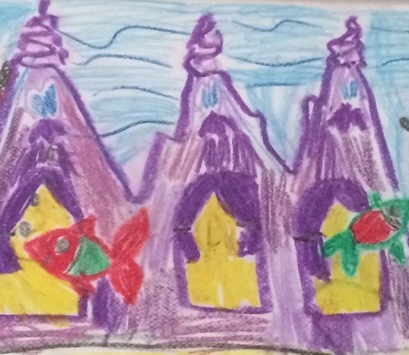 Игровая сюжетная среда на участкеДети старшего дошкольного возраста принимали участие в конкурсе «Детский сад со всех сторон» : рисовали то, каким они видят свой прогулочный участок, чем хотели бы заниматься на прогулке.Детские идеи появились в проекте:  это и конструкторское бюро и оборудование теневых навесов досками для рисования  мелом, дерево добра на экологической тропе,  птичий город.Не все авторы рисунков дали согласие на подписи своих эскизов.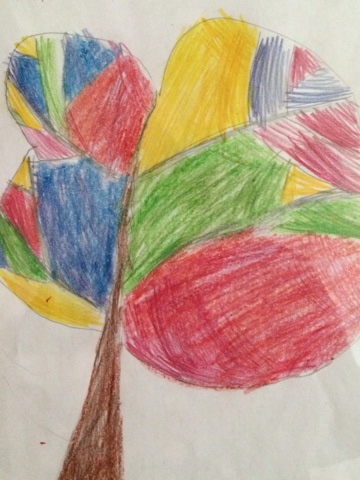                  Дерево добра на экологической тропе